Ergänzung zu
Das kombinierte Homogenitätskriterium über mehrere Jahre (COYU)Vom Verbandsbüro erstelltes DokumentHaftungsausschluss:  dieses Dokument gibt nicht die Grundsätze oder eine Anleitung der UPOV wieder	Der Zweck dieser Ergänzung ist es, auf der neununddreißigsten Tagung der Technischen Arbeitsgruppe für Automatisierung und Computerprogramme (TWC) über die Gespräche betreffend „Das kombinierte Homogenitätskriterium über mehrere Jahre (COYU)“ zu berichten.  	Auf ihrer neununddreißigsten Tagung prüfte die TWC Dokument TWC/39/5 „Entwicklung von Software für das verbesserte COYU-Verfahren (Splines)“ und hörte ein Referat eines Sachverständigen aus dem Vereinigten Königreich, dessen Text in Dokument TWC/39/5 Add. wiedergegeben ist. (vergleiche Dokument TWC/39/9 „Bericht", Absätze 7 bis 9).	Die TWC nahm den Fortschritt bei der Softwareentwicklung für COYU und ebenso die Veröffentlichung von Evaluierungsversionen der Software im August 2021 zur Kenntnis. Die TWC nahm zur Kenntnis, dass das Verbandsbüro am 4. August 2021 in Rundschreiben E-21/116 Sachverständige gebeten hatte, die Software zu evaluieren und die Ergebnisse bis 31. Dezember 2021 dem Sachverständigen aus dem vereinigten Königreich mitzuteilen. 	Die TWC vereinbarte, den Sachverständigen aus dem Vereinigten Königreich zu bitten, über die Ergebnisse der Evaluierung der Software auf der ersten Tagung der Technischen Arbeitsgruppe für Prüfmethoden und -techniken (TWM) im Jahr 2022 zu berichten. Die TWC nahm zur Kenntnis, dass die Ergebnisse der Testphase der COYU-Splines-Software voraussichtlich im Jahr 2022 vorliegen werden und vereinbarte, den Sachverständigen aus dem Vereinigten Königreich zu bitten, über die Entwicklungen auf der ersten Tagung der TWM zu berichten.	 Auf ihrer neununddreißigsten Tagung prüfte die TWC Dokument TWP/5/11 „Das kombinierte Homogenitätskriterium über mehrere Jahre (COYU)“ (vergleiche Dokument TWC/39/9 „Bericht", Absätze 32 bis 36).	Die TWC prüfte die vorgeschlagene Überarbeitung von Dokument TGP/8 Abschnitt 9 „Das kombinierte Homogenitätskriterium über mehrere Jahre (COYU)“ auf der Grundlage des in den Anlagen von Dokument TWP/5/11 dargelegten Entwurfs.	Die TWC war sich einig, dass weiter geprüft werden müsse, ob die Anleitung betreffend den gleitenden Durchschnitt bei der COYU-Berechnung aus Dokument TGP/8, Abschnitt 9 entfernt und in Anbetracht dessen, dass auf der UPOV-Webseite eine Erklärung hierzu veröffentlicht wurde, durch die Erläuterung zum verbesserten Verfahren (COYU Splines) ersetzt werden soll.  	Die TWC war sich einig, dass die Anwendung von COYU in Fällen, in denen bei einer Kandidatensorte der Ausprägungsgrad für ein Merkmal außerhalb desjenigen der Vergleichssorte liegt (Extrapolation), weiter geprüft werden müsse und vereinbarte, den Sachverständigen aus dem Vereinigten Königreich zu bitten, auf der ersten Tagung der TWM hierzu ein Referat zu halten.	Die TWC merkte an, dass in Dokument TWC/39/5 und Dokument TWC/39/5 Add. ein Bericht über die Evaluierungsversionen der COYU-Splines-Software wiedergegeben ist.  [Ende des Dokuments]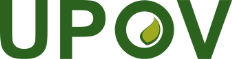 GInternationaler Verband zum Schutz von PflanzenzüchtungenTechnischer AusschussSiebenundfünfzigste Tagung
Genf, 25. und 26. Oktober 2021TC/57/7 Add.Original:  EnglischDatum:  5. Oktober 2021